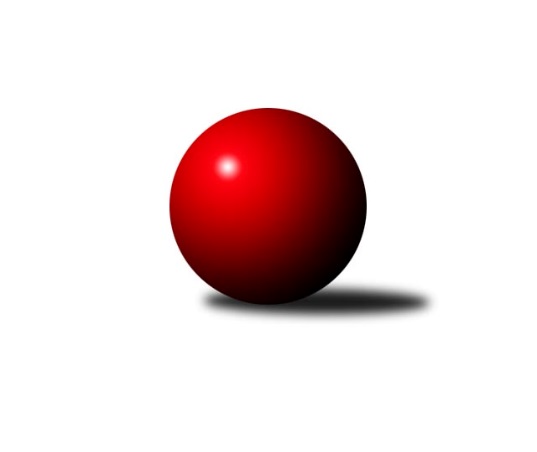 Č.20Ročník 2022/2023	18.3.2023Nejlepšího výkonu v tomto kole: 3444 dosáhlo družstvo: TJ Sokol Chotoviny Divize jih 2022/2023Výsledky 20. kolaSouhrnný přehled výsledků:TJ Nová Včelnice 	- TJ Tatran Lomnice nad Lužnicí 	6:2	2810:2722	14.0:10.0	17.3.TJ Sokol Chotoviny 	- TJ Sokol Soběnov 	5:3	3444:3373	14.0:10.0	17.3.TJ Spartak Pelhřimov	- TJ Třebíč B	6:2	3270:3212	13.5:10.5	17.3.TJ Centropen Dačice D	- TJ Slovan Jindřichův Hradec 	6:2	3139:2958	15.0:9.0	17.3.TJ Nové Město na Moravě	- TJ Centropen Dačice C	6:2	2665:2505	16.0:8.0	18.3.TJ Blatná	- TJ Jiskra Nová Bystřice	2:6	3266:3362	9.0:15.0	18.3.Tabulka družstev:	1.	TJ Sokol Chotoviny	19	16	0	3	105.0 : 47.0 	271.5 : 184.5 	 2980	32	2.	TJ Třebíč B	20	12	1	7	90.0 : 70.0 	253.0 : 227.0 	 2963	25	3.	TJ Centropen Dačice C	19	11	0	8	74.5 : 77.5 	211.5 : 244.5 	 2842	22	4.	TJ Sokol Soběnov	20	10	1	9	81.0 : 79.0 	236.0 : 244.0 	 2937	21	5.	TJ Nová Včelnice	19	10	0	9	82.0 : 70.0 	219.5 : 236.5 	 3014	20	6.	TJ Slovan Jindřichův Hradec	20	10	0	10	86.5 : 73.5 	257.0 : 223.0 	 2705	20	7.	TJ Jiskra Nová Bystřice	20	9	1	10	86.5 : 73.5 	265.0 : 215.0 	 2964	19	8.	TJ Spartak Pelhřimov	20	9	1	10	72.5 : 87.5 	244.5 : 235.5 	 2915	19	9.	TJ Nové Město na Moravě	18	8	0	10	69.5 : 74.5 	212.5 : 219.5 	 2864	16	10.	TJ Tatran Lomnice nad Lužnicí	19	7	1	11	71.0 : 81.0 	222.0 : 234.0 	 2858	15	11.	TJ Blatná	20	6	2	12	65.5 : 94.5 	215.5 : 264.5 	 2941	14	12.	TJ Centropen Dačice D	20	5	1	14	52.0 : 108.0 	200.0 : 280.0 	 2846	11Podrobné výsledky kola:	 TJ Nová Včelnice 	2810	6:2	2722	TJ Tatran Lomnice nad Lužnicí 	Pavel Domin	149 	 88 	 158 	72	467 	 2:2 	 459 	 156	81 	 170	52	Jiří Doktor	Martin Tyšer	173 	 80 	 153 	80	486 	 4:0 	 410 	 141	77 	 147	45	Jan Nosek	Jiří Slovák *1	150 	 62 	 152 	63	427 	 0:4 	 455 	 153	63 	 172	67	Marek Baštýř	Kamil Pivko	156 	 98 	 167 	71	492 	 2:2 	 483 	 151	99 	 156	77	Jan Holšan	Jan Šebera	145 	 76 	 157 	53	431 	 2:2 	 445 	 151	70 	 154	70	Petr Suchý	Tibor Pivko	161 	 107 	 160 	79	507 	 4:0 	 470 	 159	80 	 159	72	Zdeněk Doktorrozhodčí:  Vedoucí družstevstřídání: *1 od 75. hodu Jiří DvořákNejlepší výkon utkání: 507 - Tibor Pivko	 TJ Sokol Chotoviny 	3444	5:3	3373	TJ Sokol Soběnov 	Pavel Makovec	144 	 147 	 126 	146	563 	 2:2 	 579 	 155	134 	 150	140	Kamil Šedivý	Petr Bystřický	159 	 148 	 132 	148	587 	 3:1 	 538 	 143	125 	 155	115	Ondřej Sysel	Jan Bartoň	135 	 156 	 158 	145	594 	 3:1 	 583 	 158	135 	 148	142	Bohuslav Šedivý	Kamila Dvořáková	137 	 132 	 145 	146	560 	 1:3 	 582 	 144	138 	 133	167	Milan Šedivý	Zbyněk Hein	130 	 162 	 141 	150	583 	 3:1 	 525 	 136	129 	 134	126	Josef Šedivý	Libor Hrstka	132 	 148 	 136 	141	557 	 2:2 	 566 	 156	154 	 128	128	Josef Šedivý ml.rozhodčí: Zbyněk HeinNejlepší výkon utkání: 594 - Jan Bartoň	 TJ Spartak Pelhřimov	3270	6:2	3212	TJ Třebíč B	Tomáš Rysl	135 	 151 	 120 	149	555 	 3:1 	 527 	 128	149 	 128	122	Libor Nováček	Jiří Rozkošný	132 	 136 	 128 	148	544 	 1:3 	 565 	 139	154 	 141	131	Dalibor Lang	Jan Janů	139 	 125 	 138 	136	538 	 2.5:1.5 	 524 	 120	137 	 138	129	Lukáš Toman	Lucie Smrčková	134 	 141 	 132 	114	521 	 2:2 	 537 	 119	134 	 146	138	Karel Uhlíř	Libor Linhart	146 	 133 	 143 	119	541 	 2:2 	 539 	 133	158 	 123	125	Václav Rypel	Ota Schindler	156 	 153 	 138 	124	571 	 3:1 	 520 	 123	148 	 124	125	Jan Dobešrozhodčí: Zdena VytiskováNejlepší výkon utkání: 571 - Ota Schindler	 TJ Centropen Dačice D	3139	6:2	2958	TJ Slovan Jindřichův Hradec 	Matyáš Doležal	147 	 129 	 130 	125	531 	 3:1 	 442 	 102	112 	 138	90	Jaroslav Opl	Martin Kubeš	167 	 133 	 134 	131	565 	 3:1 	 494 	 110	138 	 123	123	Jan Cukr	Vítězslav Stuchlík	113 	 115 	 125 	115	468 	 1:3 	 527 	 140	137 	 111	139	Pavel Picka	Stanislav Kučera	129 	 144 	 136 	129	538 	 3:1 	 500 	 124	127 	 115	134	Jiří Hána	Aleš Láník	105 	 126 	 136 	132	499 	 2:2 	 518 	 131	121 	 145	121	Vladimír Štipl	Jan Kubeš	117 	 136 	 133 	152	538 	 3:1 	 477 	 121	116 	 123	117	Josef Holickýrozhodčí: Stanislav KučeraNejlepší výkon utkání: 565 - Martin Kubeš	 TJ Nové Město na Moravě	2665	6:2	2505	TJ Centropen Dačice C	Petr Hlisnikovský	146 	 68 	 151 	80	445 	 4:0 	 405 	 134	60 	 140	71	Karel Kunc	Michaela Vaníčková	148 	 70 	 143 	61	422 	 4:0 	 364 	 137	36 	 137	54	Josef Bárta	Pavel Škoda	148 	 80 	 162 	71	461 	 2:2 	 463 	 152	71 	 152	88	Radek Beranovský	Jiří Loučka	150 	 75 	 145 	69	439 	 0:4 	 471 	 151	87 	 162	71	Lukáš Štibich	Pavel Sáblík	139 	 72 	 145 	81	437 	 2:2 	 419 	 142	50 	 150	77	Petr Bína	Michal Miko	152 	 68 	 154 	87	461 	 4:0 	 383 	 145	54 	 139	45	Vít Beranovskýrozhodčí:  Vedoucí družstevNejlepší výkon utkání: 471 - Lukáš Štibich	 TJ Blatná	3266	2:6	3362	TJ Jiskra Nová Bystřice	Filip Cheníček	140 	 138 	 145 	109	532 	 2:2 	 528 	 150	135 	 117	126	Marek Augustin	Daniel Lexa	149 	 142 	 131 	139	561 	 4:0 	 521 	 146	129 	 117	129	Martin Pýcha	Stanislav Kníže	122 	 138 	 119 	152	531 	 1:3 	 582 	 134	155 	 143	150	Petr Tomek	Jiří Minařík	115 	 155 	 138 	136	544 	 1:3 	 570 	 143	132 	 146	149	Martin Vrecko	Lukáš Pavel	142 	 135 	 139 	137	553 	 1:3 	 558 	 126	139 	 141	152	Marek Chvátal	Marek Běhoun	133 	 147 	 135 	130	545 	 0:4 	 603 	 164	154 	 137	148	Iva Molovározhodčí: Vít KoblihaNejlepší výkon utkání: 603 - Iva MolováPořadí jednotlivců:	jméno hráče	družstvo	celkem	plné	dorážka	chyby	poměr kuž.	Maximum	1.	Zbyněk Hein 	TJ Sokol Chotoviny 	569.37	379.1	190.3	3.0	9/10	(619)	2.	Karel Koubek 	TJ Blatná	562.68	370.0	192.7	3.8	8/10	(626)	3.	Kamil Šedivý 	TJ Sokol Soběnov 	548.66	368.1	180.5	3.7	9/11	(579)	4.	Miloš Stloukal 	TJ Nové Město na Moravě	547.13	367.2	180.0	5.0	8/10	(624)	5.	Kamila Dvořáková 	TJ Sokol Chotoviny 	544.21	362.8	181.5	3.8	10/10	(604)	6.	Libor Hrstka 	TJ Sokol Chotoviny 	541.89	362.5	179.4	4.4	9/10	(592)	7.	Jan Janů 	TJ Spartak Pelhřimov	541.08	357.4	183.7	4.2	10/11	(589)	8.	Marek Chvátal 	TJ Jiskra Nová Bystřice	540.94	361.5	179.5	4.6	10/10	(598)	9.	Milan Šedivý 	TJ Sokol Soběnov 	540.88	363.4	177.5	3.5	11/11	(582)	10.	Václav Rypel 	TJ Třebíč B	540.68	361.6	179.0	3.7	9/10	(596)	11.	Jan Bartoň 	TJ Sokol Chotoviny 	540.25	363.6	176.7	4.1	10/10	(603)	12.	Martin Tyšer 	TJ Nová Včelnice 	539.69	357.6	182.1	4.6	9/9	(599)	13.	Radek Beranovský 	TJ Centropen Dačice C	539.29	367.9	171.4	7.4	8/10	(631)	14.	Petr Hlisnikovský 	TJ Nové Město na Moravě	539.14	367.8	171.3	5.4	10/10	(585)	15.	Filip Cheníček 	TJ Blatná	538.79	367.5	171.3	6.0	8/10	(618)	16.	Tibor Pivko 	TJ Nová Včelnice 	538.60	362.7	175.9	3.2	9/9	(621.6)	17.	Bohuslav Šedivý 	TJ Sokol Soběnov 	538.19	363.2	175.0	6.5	11/11	(586)	18.	Pavel Domin 	TJ Nová Včelnice 	537.52	365.0	172.5	4.7	8/9	(597)	19.	Lukáš Štibich 	TJ Centropen Dačice C	536.95	357.7	179.3	5.3	10/10	(565.2)	20.	Ota Schindler 	TJ Spartak Pelhřimov	536.67	365.8	170.9	5.4	11/11	(577)	21.	Petr Bystřický 	TJ Sokol Chotoviny 	536.36	353.7	182.7	3.5	7/10	(620)	22.	Marek Baštýř 	TJ Tatran Lomnice nad Lužnicí 	534.81	368.7	166.1	7.2	8/9	(618)	23.	Iva Molová 	TJ Jiskra Nová Bystřice	534.70	356.2	178.5	4.6	10/10	(607)	24.	Jiří Slovák 	TJ Nová Včelnice 	534.56	357.3	177.2	5.7	9/9	(579)	25.	Petr Bína 	TJ Centropen Dačice C	533.51	367.2	166.3	5.3	10/10	(584)	26.	Jan Havlíček  st.	TJ Jiskra Nová Bystřice	532.71	362.4	170.3	4.0	8/10	(583)	27.	Petr Tomek 	TJ Jiskra Nová Bystřice	532.12	360.0	172.1	5.1	7/10	(590)	28.	Kamil Pivko 	TJ Nová Včelnice 	531.73	359.7	172.0	6.4	8/9	(630)	29.	Martin Vrecko 	TJ Jiskra Nová Bystřice	530.71	357.8	172.9	6.1	8/10	(573)	30.	Zdeněk Doktor 	TJ Tatran Lomnice nad Lužnicí 	529.03	362.8	166.3	5.2	9/9	(564)	31.	Jan Holšan 	TJ Tatran Lomnice nad Lužnicí 	529.03	361.1	167.9	5.5	8/9	(579.6)	32.	Stanislav Kučera 	TJ Centropen Dačice D	527.44	362.8	164.7	7.8	11/11	(600)	33.	Marek Augustin 	TJ Jiskra Nová Bystřice	527.37	360.3	167.1	5.9	7/10	(578)	34.	Jan Kubeš 	TJ Centropen Dačice D	526.93	358.4	168.5	5.6	10/11	(594)	35.	Lukáš Toman 	TJ Třebíč B	526.82	364.7	162.1	5.6	9/10	(581)	36.	Pavel Makovec 	TJ Sokol Chotoviny 	525.60	357.7	167.9	6.6	8/10	(594)	37.	Libor Linhart 	TJ Spartak Pelhřimov	525.11	359.9	165.2	6.8	9/11	(582)	38.	Jan Fořter 	TJ Sokol Chotoviny 	522.67	360.7	161.9	7.7	7/10	(597)	39.	Karel Kunc 	TJ Centropen Dačice C	522.48	359.0	163.5	5.6	10/10	(605)	40.	Josef Šedivý  ml.	TJ Sokol Soběnov 	521.39	349.1	172.3	6.8	10/11	(584.4)	41.	Jan Cukr 	TJ Slovan Jindřichův Hradec 	521.38	365.6	155.8	8.8	10/10	(550.8)	42.	Jiří Doktor 	TJ Tatran Lomnice nad Lužnicí 	521.08	349.9	171.1	6.0	9/9	(554)	43.	Libor Nováček 	TJ Třebíč B	520.81	356.1	164.7	6.9	9/10	(577)	44.	Lucie Smrčková 	TJ Spartak Pelhřimov	520.74	354.7	166.1	6.5	9/11	(549)	45.	Jiří Rozkošný 	TJ Spartak Pelhřimov	520.64	356.0	164.6	8.0	11/11	(578)	46.	Václav Novotný 	TJ Spartak Pelhřimov	520.29	353.9	166.4	6.2	10/11	(581)	47.	Michal Miko 	TJ Nové Město na Moravě	520.07	350.6	169.4	5.9	10/10	(585)	48.	Aleš Láník 	TJ Centropen Dačice D	515.89	348.4	167.5	8.5	10/11	(568)	49.	Daniel Lexa 	TJ Blatná	515.04	358.4	156.7	10.7	8/10	(569)	50.	Jan Šebera 	TJ Nová Včelnice 	514.53	355.2	159.3	7.4	8/9	(552)	51.	Jiří Minařík 	TJ Blatná	514.26	350.6	163.6	6.5	10/10	(581)	52.	Martin Pýcha 	TJ Jiskra Nová Bystřice	509.88	360.7	149.2	9.1	8/10	(547)	53.	Vít Kobliha 	TJ Blatná	508.62	353.8	154.8	8.2	8/10	(571)	54.	Ondřej Sysel 	TJ Sokol Soběnov 	508.53	353.1	155.4	9.0	9/11	(580)	55.	Stanislav Kníže 	TJ Blatná	507.87	346.2	161.7	8.0	7/10	(578)	56.	Karel Fabeš 	TJ Centropen Dačice D	507.51	349.9	157.6	8.3	10/11	(611)	57.	Pavel Sáblík 	TJ Nové Město na Moravě	507.08	349.5	157.5	9.2	10/10	(560.4)	58.	Karel Uhlíř 	TJ Třebíč B	506.23	360.3	146.0	10.0	7/10	(578)	59.	Pavel Picka 	TJ Slovan Jindřichův Hradec 	504.10	350.9	153.2	9.3	10/10	(560.4)	60.	Jiří Loučka 	TJ Nové Město na Moravě	502.75	345.7	157.0	8.1	10/10	(551)	61.	Vítězslav Stuchlík 	TJ Centropen Dačice D	502.75	352.9	149.9	9.0	8/11	(579.6)	62.	Pavel Škoda 	TJ Nové Město na Moravě	502.67	351.0	151.6	7.7	10/10	(553.2)	63.	Jiří Hána 	TJ Slovan Jindřichův Hradec 	500.47	350.9	149.5	11.3	7/10	(600)	64.	Rudolf Pouzar 	TJ Tatran Lomnice nad Lužnicí 	493.01	340.8	152.2	10.1	7/9	(537.6)	65.	Jan Nosek 	TJ Tatran Lomnice nad Lužnicí 	489.13	343.1	146.0	12.3	7/9	(530.4)	66.	Vladimír Štipl 	TJ Slovan Jindřichův Hradec 	487.96	345.9	142.1	11.0	10/10	(562.8)	67.	Josef Holický 	TJ Slovan Jindřichův Hradec 	477.95	346.4	131.5	13.9	10/10	(566.4)	68.	Jaroslav Opl 	TJ Slovan Jindřichův Hradec 	459.68	327.5	132.2	14.9	10/10	(572.4)		Kamil Nestrojil 	TJ Třebíč B	572.88	375.8	197.1	2.1	5/10	(617)		Milan Gregorovič 	TJ Třebíč B	566.00	371.0	195.0	2.0	1/10	(566)		Daniel Kovář 	TJ Centropen Dačice C	564.00	373.2	190.8	4.8	1/10	(564)		Jan Baudyš 	TJ Jiskra Nová Bystřice	559.00	387.0	172.0	5.0	1/10	(559)		Jan Dobeš 	TJ Třebíč B	558.79	374.0	184.8	3.6	6/10	(612)		Dalibor Lang 	TJ Třebíč B	546.73	366.0	180.7	6.6	5/10	(586.8)		Iveta Kabelková 	TJ Centropen Dačice D	544.50	369.5	175.0	8.0	1/11	(563)		Josef Mikeš 	TJ Blatná	539.36	360.4	179.0	5.2	5/10	(582)		Robert Flandera 	TJ Blatná	535.50	352.5	183.0	5.0	1/10	(569)		Pavel Ježek 	TJ Jiskra Nová Bystřice	535.00	372.0	163.0	8.0	1/10	(535)		Petr Dobeš  st.	TJ Třebíč B	534.38	370.8	163.6	9.6	4/10	(580)		Roman Grznárik 	TJ Sokol Soběnov 	534.20	365.3	168.9	6.1	6/11	(556)		Jaroslav Prommer 	TJ Sokol Soběnov 	534.00	372.0	162.0	9.6	1/11	(534)		Marek Běhoun 	TJ Jiskra Nová Bystřice	529.24	361.3	167.9	7.9	6/10	(579)		Lukáš Pavel 	TJ Blatná	526.37	359.4	167.0	6.5	5/10	(575)		Karel Hlisnikovský 	TJ Nové Město na Moravě	525.50	362.7	162.8	10.8	2/10	(535)		Adam Straka 	TJ Třebíč B	524.00	351.0	173.0	7.0	1/10	(524)		Markéta Šedivá 	TJ Sokol Soběnov 	524.00	357.5	166.5	7.6	4/11	(543.6)		Petr Suchý 	TJ Tatran Lomnice nad Lužnicí 	522.67	362.0	160.7	8.3	3/9	(534)		Matyáš Doležal 	TJ Centropen Dačice D	517.49	350.0	167.5	7.9	7/11	(577)		Anna Partlová 	TJ Nové Město na Moravě	516.00	357.6	158.4	6.6	1/10	(522)		Michaela Vaníčková 	TJ Nové Město na Moravě	506.40	349.2	157.2	4.8	1/10	(506.4)		Jiří Dvořák 	TJ Nová Včelnice 	505.28	362.7	142.6	12.8	5/9	(536)		Lukáš Přikryl 	TJ Centropen Dačice D	505.00	343.3	161.7	7.8	4/11	(516)		Tomáš Rysl 	TJ Spartak Pelhřimov	504.90	360.8	144.2	9.4	4/11	(559)		Lubomír Horák 	TJ Třebíč B	504.49	352.0	152.5	9.1	5/10	(556)		David Mihal 	TJ Centropen Dačice D	502.13	349.2	152.9	10.2	2/11	(532)		Petr Toman 	TJ Třebíč B	500.21	344.9	155.3	9.2	4/10	(550)		Jiří Cepák 	TJ Centropen Dačice C	497.69	349.2	148.5	11.2	6/10	(551)		Lukáš Drnek 	TJ Blatná	497.00	352.0	145.0	14.0	1/10	(497)		Pavel Holzäpfel 	TJ Centropen Dačice C	496.81	343.0	153.8	8.9	3/10	(556)		Jan Holeček 	TJ Tatran Lomnice nad Lužnicí 	495.70	341.9	153.8	7.4	2/9	(508.8)		Martin Novák 	TJ Slovan Jindřichův Hradec 	495.00	352.3	142.7	13.3	3/10	(533)		Josef Šedivý 	TJ Sokol Soběnov 	493.70	342.2	151.6	10.5	4/11	(532)		Josef Fučík 	TJ Spartak Pelhřimov	493.00	347.0	146.0	7.0	1/11	(493)		Martin Kubeš 	TJ Centropen Dačice D	492.73	354.4	138.4	13.5	6/11	(565)		Lucie Mušková 	TJ Sokol Soběnov 	487.20	351.6	135.6	8.4	1/11	(487.2)		Josef Ferenčík 	TJ Sokol Soběnov 	486.00	343.2	142.8	9.6	2/11	(499.2)		Stanislav Kropáček 	TJ Spartak Pelhřimov	484.80	336.0	148.8	13.2	1/11	(484.8)		Stanislav Musil 	TJ Centropen Dačice C	484.45	338.8	145.7	13.8	4/10	(496)		Jan Vintr 	TJ Spartak Pelhřimov	484.00	336.0	148.0	8.0	1/11	(484)		Ladislav Bouda 	TJ Centropen Dačice C	483.29	343.0	140.3	12.6	4/10	(543)		Josef Šebek 	TJ Nové Město na Moravě	474.00	334.8	139.2	10.8	1/10	(474)		Josef Bárta 	TJ Centropen Dačice C	472.53	335.5	137.1	11.7	6/10	(533)		Martin Kovalčík 	TJ Nová Včelnice 	465.60	316.8	148.8	14.4	1/9	(465.6)		Lubomír Náměstek 	TJ Centropen Dačice D	459.60	321.6	138.0	9.6	1/11	(459.6)		Vít Beranovský 	TJ Centropen Dačice C	459.60	340.8	118.8	13.2	1/10	(459.6)		Miroslav Moštěk 	TJ Tatran Lomnice nad Lužnicí 	439.20	312.0	127.2	12.6	2/9	(440.4)		Daniel Klimt 	TJ Tatran Lomnice nad Lužnicí 	425.60	301.0	124.6	17.1	2/9	(445.2)Sportovně technické informace:Starty náhradníků:registrační číslo	jméno a příjmení 	datum startu 	družstvo	číslo startu26719	Jiří Dvořák	17.03.2023	TJ Nová Včelnice 	3x24494	Vít Beranovský	18.03.2023	TJ Centropen Dačice C	2x19398	Michaela Vaníčková	18.03.2023	TJ Nové Město na Moravě	1x3205	Josef Šedivý	17.03.2023	TJ Sokol Soběnov 	3x5456	Petr Suchý	17.03.2023	TJ Tatran Lomnice nad Lužnicí 	2x
Hráči dopsaní na soupisku:registrační číslo	jméno a příjmení 	datum startu 	družstvo	Program dalšího kola:21. kolo24.3.2023	pá	19:30	TJ Centropen Dačice C - TJ Sokol Chotoviny  (dohrávka z 12. kola)	25.3.2023	so	10:00	TJ Nové Město na Moravě - TJ Nová Včelnice  (dohrávka z 12. kola)	31.3.2023	pá	17:30	TJ Jiskra Nová Bystřice - TJ Sokol Chotoviny 	31.3.2023	pá	17:30	TJ Sokol Soběnov  - TJ Nová Včelnice 	31.3.2023	pá	17:30	TJ Slovan Jindřichův Hradec  - TJ Třebíč B	31.3.2023	pá	19:30	TJ Centropen Dačice C - TJ Spartak Pelhřimov	1.4.2023	so	10:00	TJ Nové Město na Moravě - TJ Blatná	1.4.2023	so	10:00	TJ Centropen Dačice D - TJ Tatran Lomnice nad Lužnicí 	Nejlepší šestka kola - absolutněNejlepší šestka kola - absolutněNejlepší šestka kola - absolutněNejlepší šestka kola - absolutněNejlepší šestka kola - dle průměru kuželenNejlepší šestka kola - dle průměru kuželenNejlepší šestka kola - dle průměru kuželenNejlepší šestka kola - dle průměru kuželenNejlepší šestka kola - dle průměru kuželenPočetJménoNázev týmuVýkonPočetJménoNázev týmuPrůměr (%)Výkon2xTibor PivkoN. Včelnice 608.4*2xTibor PivkoN. Včelnice 113.295073xIva MolováNová Bystřice6031xLukáš ŠtibichDačice C110.954714xJan BartoňChotoviny 5942xIva MolováNová Bystřice110.196036xKamil PivkoN. Včelnice 590.4*4xKamil PivkoN. Včelnice 109.944926xPetr BystřickýChotoviny 5878xRadek BeranovskýDačice C109.074633xMartin TyšerN. Včelnice 583.2*3xMartin TyšerN. Včelnice 108.6486